ПРОЕКТ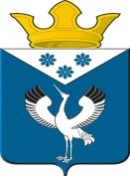 Российская ФедерацияСвердловская областьГлава муниципального образованияБаженовское сельское поселениеПОСТАНОВЛЕНИЕОт        .2020г.                                            №               с. Баженовское   О внесении изменений в Административный регламент  по предоставлению муниципальной услуги «Предоставление градостроительных планов земельных участков» утвержденный Постановлением главы  муниципального образования Баженовское сельское поселение от 21.05.2018г. № 48 (в редакции от 09.08.2019г. № 93) В соответствии с Федеральным законом от 03.08.2018 № 342-ФЗ «О внесении изменений в Градостроительный кодекс Российской Федерации и отдельные законодательные акты Российской Федерации»», "Градостроительным кодексом Российской Федерации" от 29.12.2004 N 190-ФЗ, руководствуясь Уставом муниципального образования Баженовское сельское поселение,  ПОСТАНОВЛЯЮ:1. Внести в Административный регламент по предоставлению муниципальной услуги «Предоставление градостроительных планов земельных участков» утвержденный Постановлением главы  муниципального образования Баженовское сельское поселение от 21.05.2018г. № 48 (далее-Административный регламент) следующие изменения:1.1. Пункт 17. Административного регламента изложить в следующей редакции:«17. Выдача подготовленного Администрацией муниципального образования Баженовское сельское поселение градостроительного плана земельного участка, либо выдача отказа в предоставлении муниципальной услуги с указанием причин отказа осуществляется в течение четырнадцати рабочих дней с даты регистрации заявления о предоставлении муниципальной услуги в Администрации муниципального образования Баженовское сельское поселение.»2. Обнародовать настоящее Постановление путем размещения его на официальном сайте Баженовского сельского поселения в сети Интернет http://bajenovskoe.ru . 3. Контроль за исполнением настоящего Постановления оставляю за собойГлава муниципального образования Баженовское сельское поселение                     ______________                  Л.Г.Глухих          